Temat: Ułamek jako iloraz.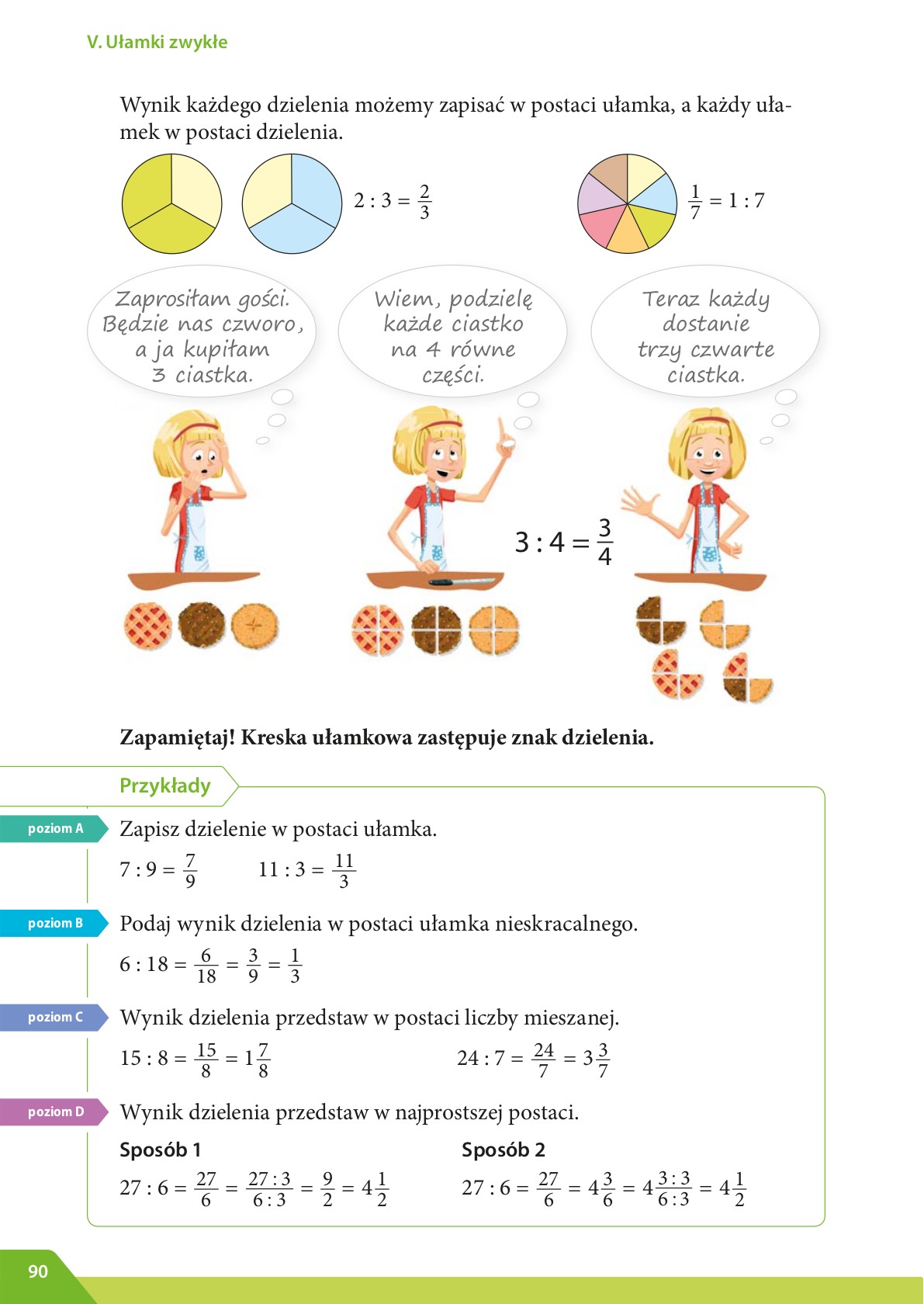 	Zadania do zrobienia: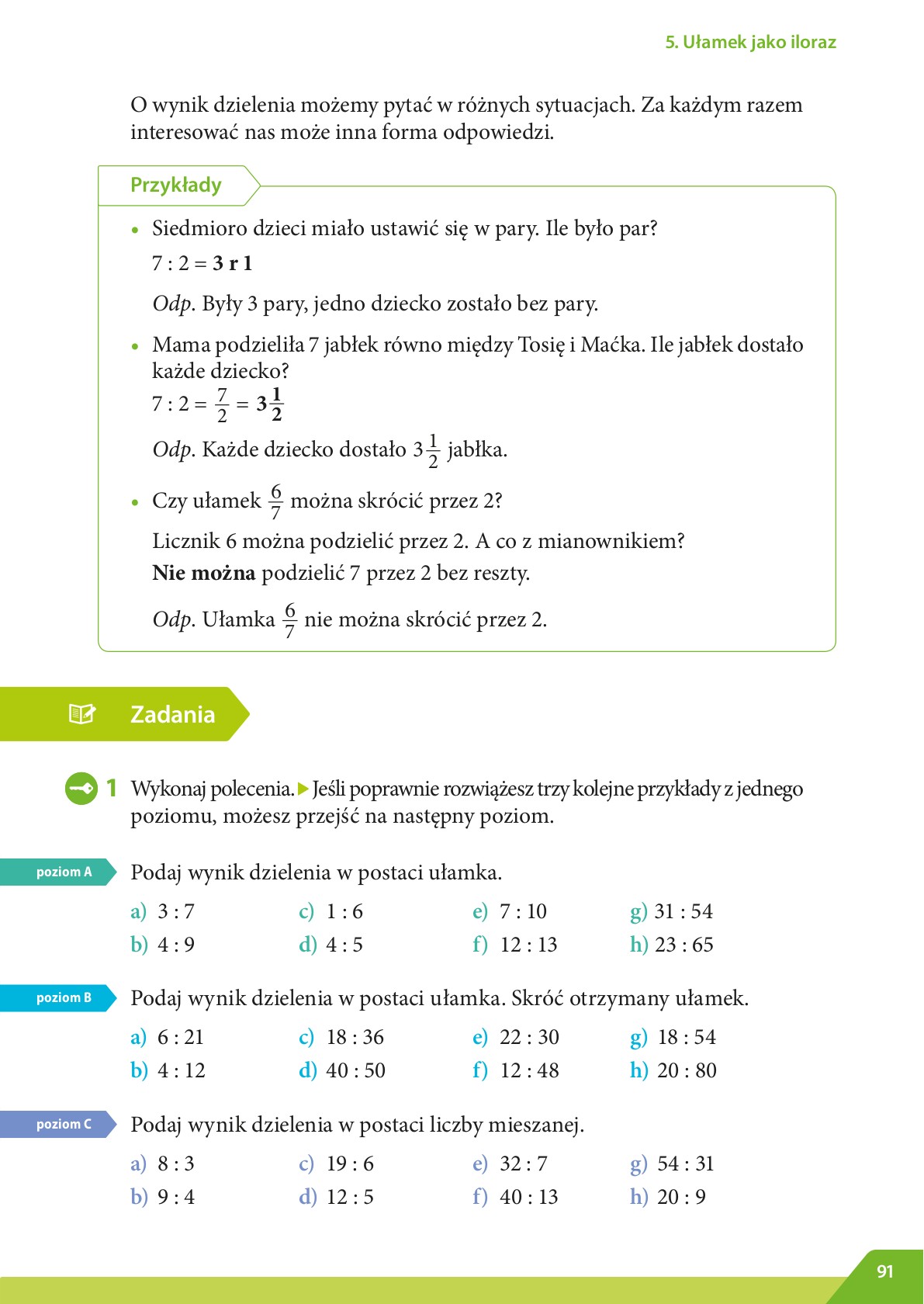 